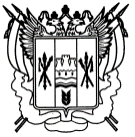 Российская ФедерацияРостовская областьЗаветинский районмуниципальное образование «Савдянское сельское поселение»Администрация Савдянского сельского поселенияПостановление№ 0000.01.2024                                                                                                         х. Савдя	                            О признании утратившими силу отдельных Постановления Администрации Савдянского сельского поселения 	В целях приведения нормативно правовых актов Администрации Савдянского сельского поселения в соответствие с действующим законодательствомПОСТАНОВЛЯЮ:           1. Признать утратившим силу постановления Администрации Савдянского сельского поселения:             от 28.06.2012 № 72 «Об утверждении порядка размещения сведений о доходах, об имуществе и обязательствах имущественного характера лиц, замещающих должности муниципальной службы в Администрации Савдянского сельского поселения, на официальном сайте Администрации Савдянского сельского поселения и предоставления этих сведений средствам массовой информации»;   	  от 02.08.2022 № 43 «О внесении изменений в постановление Администрации Савдянского сельского поселения от 28.06.2012 № 72».           5. Постановление вступает в силу со дня его официального обнародования. 6. Контроль за выполнением постановления оставляю за собой.Глава Администрации Савдянского сельского поселения                                       Д.П. Громенко    Постановление вносит ведущий специалистпо общим вопросам